КАРТА ПАРТНЕРА «КСТ ЭНЕРГО ИНЖИНИРИНГ» 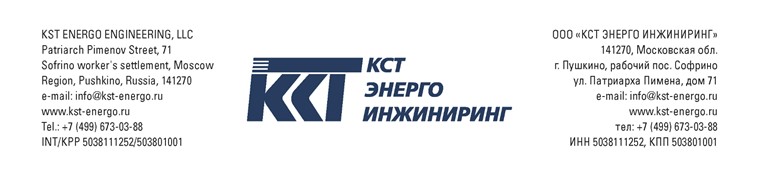  Генеральный директор	Н. Е. Артемов Полное наименование предприятия Общество с ограниченной ответственностью «КСТ ЭНЕРГО ИНЖИНИРИНГ» Общество с ограниченной ответственностью «КСТ ЭНЕРГО ИНЖИНИРИНГ» Сокращенное наименование ООО «КСТ ЭНЕРГО ИНЖИНИРИНГ» ООО «КСТ ЭНЕРГО ИНЖИНИРИНГ» Юридический адрес 141270, Московская обл., г. Пушкино, рабочий поселок Софрино, ул. Патриарха Пимена, дом 71 141270, Московская обл., г. Пушкино, рабочий поселок Софрино, ул. Патриарха Пимена, дом 71 Почтовый адрес 450044, г. Уфа, ул. Мира, д. 61 450044, г. Уфа, ул. Мира, д. 61 ИНН 5038111252 5038111252 КПП 503801001 503801001 ОГРН 1155038000765 1155038000765 ОКПО 70386892 70386892 ОКАТО 46458566000 46458566000 ОКТМО 46758000076 46758000076 ОКВЭД 46.63 46.63 Расчетный счет 40702810040000005169 40702810040000005169 Наименование и место нахождения банка ПАО Сбербанк г. Москва ПАО Сбербанк г. Москва Корреспондентский счет 30101810400000000225 30101810400000000225 БИК 044525225 044525225 Должность и Ф.И.О. руководителя Генеральный директор Артемов Николай Евгеньевич Генеральный директор Артемов Николай Евгеньевич Главный бухгалтер Гиндуллина Ольга Владимировна Гиндуллина Ольга Владимировна Телефон (факс) 8 (499) 673 03 88 8 (499) 673 03 88 Электронная почта (сайт) info@kst-energo.ru http://kst-energo.ru/ 